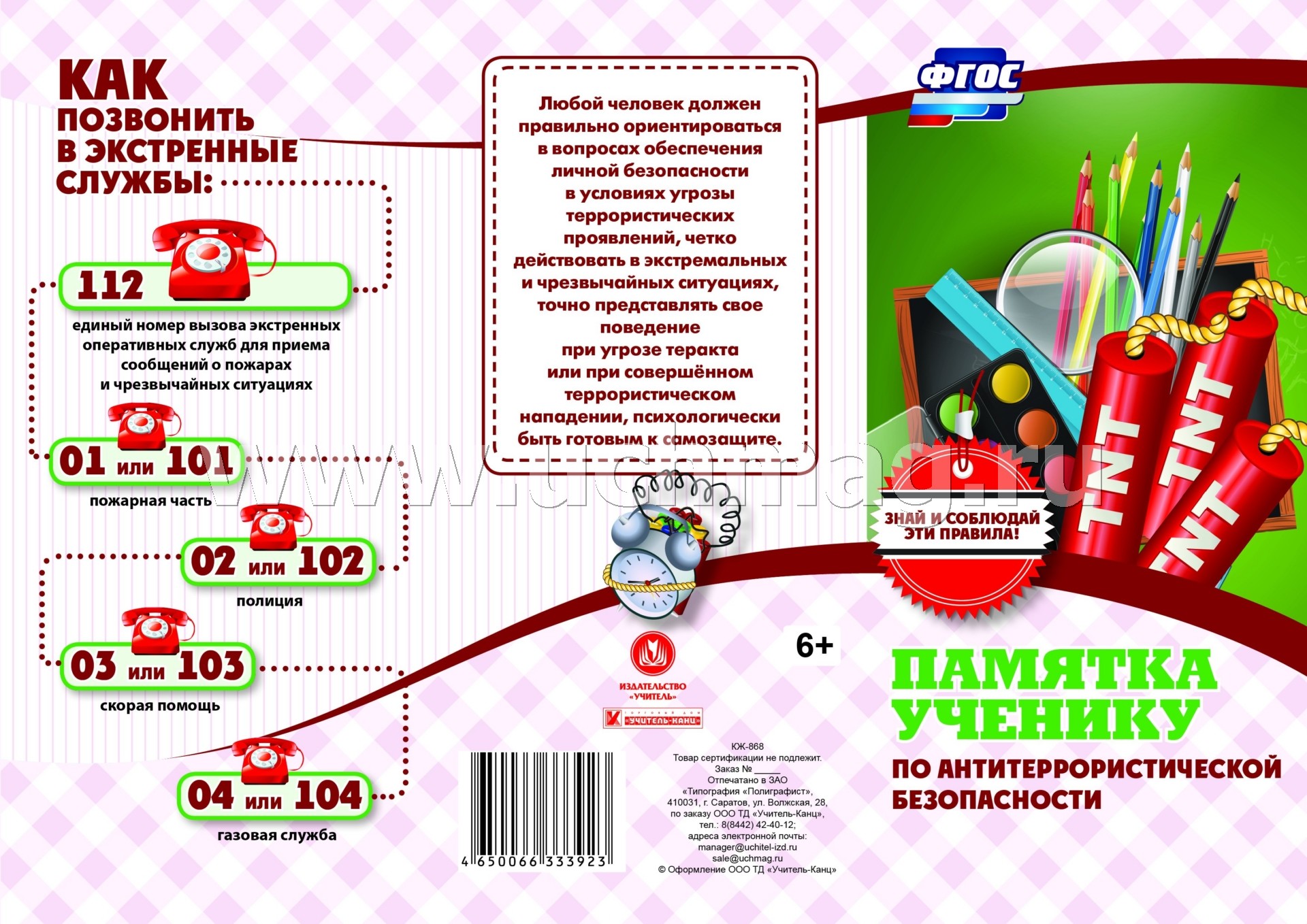 ЗНАЙ И СОБЛЮДАЙ ЭТИ ПРАВИЛА!Обращай внимание на подозрительных людей, предметы, любые подозрительные мелочи. Сообщай обо всем подозрительном сотрудникам школы, службу охраны, правоохранительных органов.Никогда не принимай от незнакомцев пакеты и сумки, не оставляй свой багаж без присмотра.Тебе и членам твоей семьи должны быть известны: план действий в чрезвычайных обстоятельствах; номера телефонов, адреса электронной почты близких и родственников; назначенное место, где ты сможешь встретиться с членами семьи в экстремальной ситуации.В случае эвакуации возьми с собой набор предметов первой необходимости и документы.Всегда узнавай, где расположены резервные выходы из помещения.Обращай особое внимание, все ли в порядке возле здания школы, дома, нет ли незнакомых лиц, автомобилей, не производится ли разгрузка мешков или ящиков.В случае взрыва, пожара, землетрясения не пользуйся лифтом.Старайся не поддаваться панике, что бы ни произошло.Если есть возможность, дождись спасателей.Ты сам должен быть в ответе за свою жизнь и здоровье! Будь осторожен: любой предмет, найденный на улице или в подъезде, может представлять опасность.КАК СЕБЯ ВЕСТИ И КАКИЕ ДЕЙСТВИЯ ПРЕДПРИНЯТЬ ПРИ ОБНАРУЖЕНИИ ПОДОЗРИТЕЛЬНОГО ПРЕДМЕТАВнешний вид предмета может скрывать его настоящее. В качестве камуфляжа для взрывных  устройств используются самые обычные бытовые предметы: сумки. Пакеты, коробки, игрушки.Если обнаруженный предмет не должен, по твоему мнению, находиться в этом месте, не оставляй данный факт без внимания.Если обнаружил бесхозную вещь в общественном транспорте, опроси людей, находящихся рядом, постарайся установить , чья она и кто ее мог оставить. Если хозяин не установлен, НЕМЕДЛЕННО СООБЩИ ближайшему должностному лицу (учителю,  охраннику,  дежурному, водителю, кондуктору, машинисту), в отделение полиции или ПОЗВОНИ по телефону  02, 102, 112.Не подходи и не прикасайся к подозрительному предмету, не трогай, не передвигай, не вскрывай обнаруженный предмет – он может оказаться взрывным устройством.Зафиксируй время обнаружения предмета.Сделай все возможное, чтобы люди отошли как можно дальше от находки.Обязательно дождись прибытия оперативно – следственной группы (помни, что ты являешься очень важным очевидцем).Не предпринимай самостоятельно никаких действий с находками или подозрительными предметами, которые могут оказаться взрывными устройствами, - это может привести УК взрыву, многочисленным жертвам и разрушениями.КАК ДЕЙСТВОВАТЬ ПРИ ТЕРАКТЕ?ЕСЛИ ТЕБЯ ВЗЯЛИ В ЗАЛОЖНИКИ:Не конфликтуй с похитителями и террористами.Не делай резких движений. На всякое действие спрашивай разрешение. При угрозе применения оружия ложись на живот, защищая голову руками, подальше от окон, застекленных дверей, проходов, лестниц. При ранении меньше двигайся – это уменьшит кровопотерю.ЕСЛИ ЗАХВАТИЛИ ТВОЙ САМОЛЕТ (автобус, трамвай, троллейбус, поезд):Осмотри салон, отметь места возможного укрытия в случае стрельбы. Не смотри в глаза террористам, не передвигайся по салону и не открывай сумки без разрешения.Не реагируй на провокационное или вызывающее поведение. При попытке штурма ложись на пол между креслами и оставайся там до его окончания.После попытке штурма ложись на пол между креслами и оставайся там до его окончания.После освобождения немедленно покинь самолет (автобус и т. д.): не исключены его минирование и взрыв.ПРИ ПЕРЕСТРЕЛКЕ:Ляг и осмотрись, выбери ближайшее укрытие, не поднимаясь в полный рост.При наличии стрельбы немедленно падай на землю, постарайся найти укрытие. Для большей безопасности прикрой голову руками.Научись следовать этим правилам, ведь твоя безопасность целиком и полностью зависит от тебя!Будь готов правильно реагировать на любые неприятности и чрезвычайные ситуации!